Симплекс метод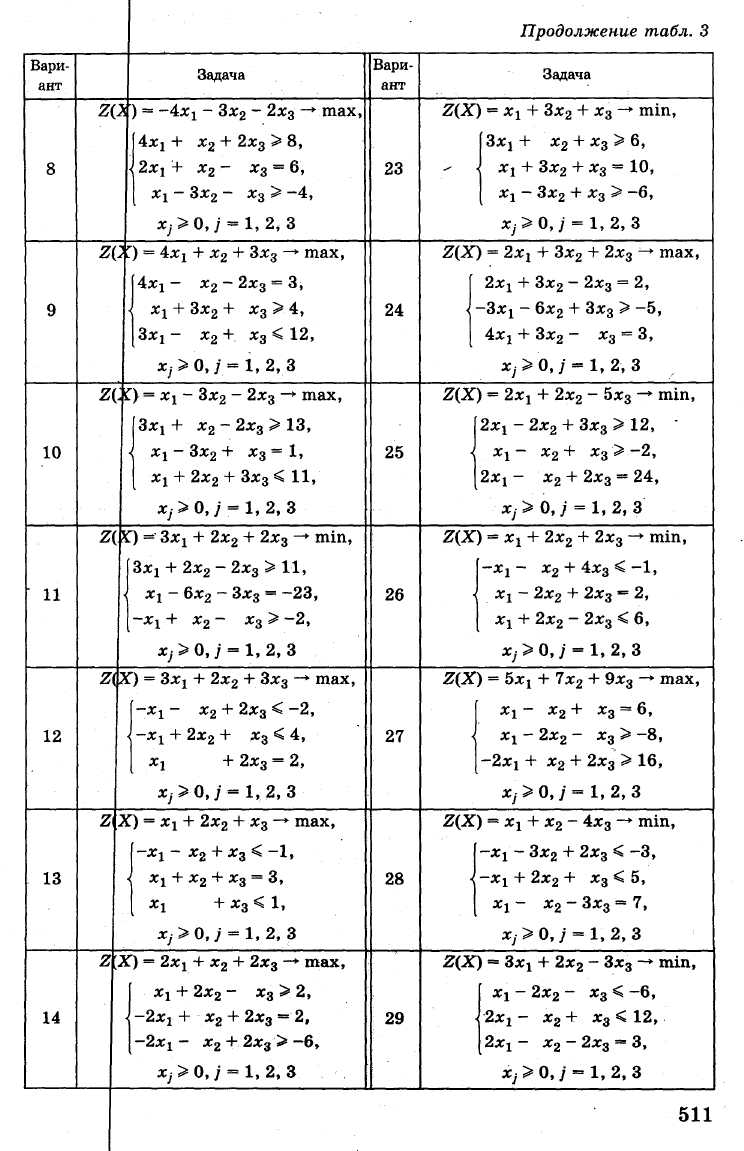 Графическим способом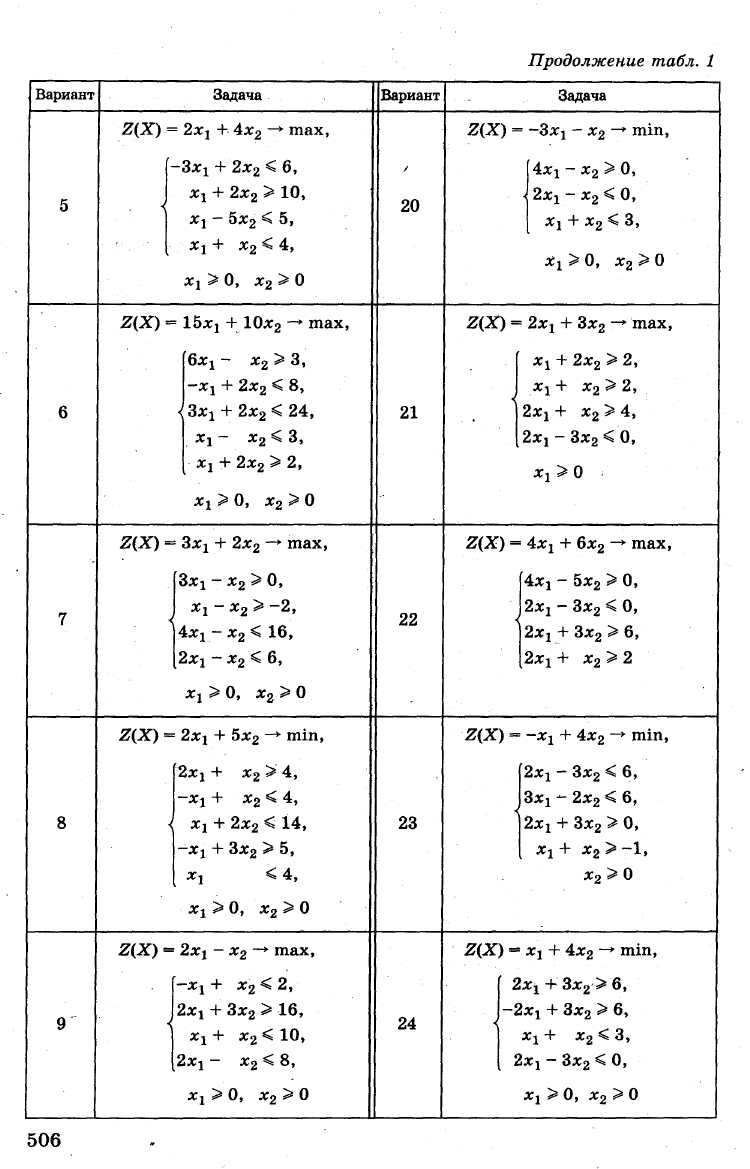 